SIFIR ATIK PROJESİ EĞİTİMİ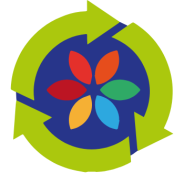 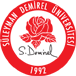 KATILIM FORMUSIFIR ATIK PROJESİ EĞİTİMİKATILIM FORMUSIFIR ATIK PROJESİ EĞİTİMİKATILIM FORMUSIFIR ATIK PROJESİ EĞİTİMİKATILIM FORMUEĞİTİMİN TARİHİEĞİTİMİN TARİHİNo: EĞİTİM VEREN KİŞİ(LER) EĞİTİM VEREN KİŞİ(LER) Hedef KitleHedef KitleKATILIMCILARKATILIMCILARKATILIMCILARKATILIMCILARNoAdı SoyadıGöreviİmza123456789101112131415161718192021222324252627282930Açıklama:Açıklama:Açıklama:Açıklama:SIFIR ATIK PROJESİ EĞİTİMİKATILIM FORMUSIFIR ATIK PROJESİ EĞİTİMİKATILIM FORMUSIFIR ATIK PROJESİ EĞİTİMİKATILIM FORMUSIFIR ATIK PROJESİ EĞİTİMİKATILIM FORMUSIFIR ATIK PROJESİ EĞİTİMİKATILIM FORMUSIFIR ATIK PROJESİ EĞİTİMİKATILIM FORMUSIFIR ATIK PROJESİ EĞİTİMİKATILIM FORMUEĞİTİMİN TARİHİEĞİTİMİN TARİHİNo: No: EĞİTİM VEREN KİŞİ(LER) EĞİTİM VEREN KİŞİ(LER) Hedef KitleHedef KitleKATILIMCILARKATILIMCILARKATILIMCILARKATILIMCILARKATILIMCILARKATILIMCILARKATILIMCILARNoAdı SoyadıİmzaAdı SoyadıAdı Soyadıİmza131232333434535636737838939104011411242134314441545164617471848194920502151225223532454255526562757285829593060Açıklama:Açıklama:Açıklama:Açıklama:Açıklama:Açıklama:Açıklama:SIFIR ATIK PROJESİ EĞİTİMİKATILIM FORMUSIFIR ATIK PROJESİ EĞİTİMİKATILIM FORMUSIFIR ATIK PROJESİ EĞİTİMİKATILIM FORMUSIFIR ATIK PROJESİ EĞİTİMİKATILIM FORMUSIFIR ATIK PROJESİ EĞİTİMİKATILIM FORMUSIFIR ATIK PROJESİ EĞİTİMİKATILIM FORMUSIFIR ATIK PROJESİ EĞİTİMİKATILIM FORMUEĞİTİMİN TARİHİEĞİTİMİN TARİHİNo:No:EĞİTİM VEREN KİŞİ(LER) EĞİTİM VEREN KİŞİ(LER) Hedef KitleHedef KitleKATILIMCILARKATILIMCILARKATILIMCILARKATILIMCILARKATILIMCILARKATILIMCILARKATILIMCILARNoAdı SoyadıİmzaAdı SoyadıAdı Soyadıİmza1412423434445456467478489491050115112521353145415551656175718581959206021612262236324642565266627672868296930703171327233733474357536763777387839794080Açıklama:Açıklama:Açıklama:Açıklama:Açıklama:Açıklama:Açıklama: